Minutes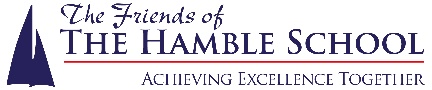 Friends of HCSC Meeting05th February 2018Attendees: 	Debbie Thompson, Alison Holland, Marie Carter-Murphy, Debbie Sinclair, Amy Crotty, Pip Moore Apologies: Helen Crotty, Sue, Julie Hardy, Neil Cleaver, Marie Holder, Alison Blatcher, Jaye Cox Approval of Last Meeting Minutes & Matters ArisingStill waiting for an invoice for the scrapbooks –ELSA. Email of thanks has been received from him Financial ReportThe balance on the accounts as 13th February 2017 are as follows:		Current Acc: £17,096.46	Savings Acc: £2544.03Current Funding Request£3 per student towards prom ticket and balloons- from Lorraine BarkshireProm this year is on the 5th July at Chilworth Manor Agreed to fund £3 per student AH will email Neil and ask if balloons are required and if so, will look into sorting balloons with Veals  Items of BusinessMusic Concert On Wednesday 7th March Friends have been asked to do refreshments DS suggested doing a small raffle with Easter eggs as prizes DT is going to look into cold drink prices AC, DS, AH, DT, LC have agreed to help on the night TreasurerAH announced Jay cox has resigned as the treasurer.FireworksSaturday 3rd November AC shared the new sight plan – friends agreed it looks good Doing pre-sold tickets only this year AC advised we sold 4538 tickets on pre-sale last year Considering doing a park and stride at the school but need to confirm with school first (AC has meeting scheduled with Mrs Croke) DT mentioned parking at the police college, AC will question the park AC mentioned that the park want to cap the numbers to around 5000. DS concerned about stopping locals coming if numbers are restricted too much. AC to negotiate this with the park Park have offered free use of a BBQ area/field in the summer to run an event to make money due to having to cap the event this year meaning less profit PM asked what our ticket prices are, AC informed it is -£5 an adult on pre-sale -£3 a child on pre-sale and then tickets increase to -£8 an adult on the night -£6 a child on the night -£20 family ticket on the night (2 adults, 2 children) DT mentioned if we cannot run the event in 2019, we need to make 2018 profitable AC is already contacting security companies Park need to know if/when we want to book the field in the summer AH mentioned negotiating the 50/50 split with the park to 60/40 PM thinks we should have more food stalls available, AC will mention this to the park DT mentioned we should have the catering/toy stall fees upfront Due to concerns over numbers, we feel pre-sales is a good idea Need to agree on a date to launch ticket salesAll agreed will sell parking tickets at £1 to monitor it DS thinks we need to net £10,000 profit if 2019 fireworks spectacular event is not guaranteed AC has set up an email solely for fireworks to improve communication DS asked what about the under 5’s that don’t have to pay for a ticket, how will these be counted in the 5000 1 car – 4 people x 1500 = £6000 so capping it at 5000 is unrealistic DT presented samples of lighted products and friends all agreed on 5 items AC is now finding food stalls this year, DT is going to contact the organiser of the Victoria Country Park Festival to see who they use AC to set a new meeting date with the park AOB - NoneNext Meeting -  Monday 12th March